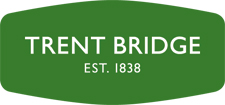 RETAIL AND TICKET SALES ASSISTANTS (CASUAL, MATCH DAYS ONLY)Trent Bridge the home of Nottinghamshire County Cricket Club, is looking to recruit a team of enthusiastic casual Retail and Ticket Sales Assistants to work on domestic and international match days throughout season (April to September).

You will be responsible for delivering exceptional levels of customer service whilst supporting our retail, ticket and membership operations. When you welcome visitors to Trent Bridge, or handle enquiries on the telephone, you will exemplify our trademark friendliness and commitment to high standards in all that we do. 

Experience in either a retail or ticket sales environment is preferable but not essential as training will be provided. 

If you would like to join us here at a Trent Bridge kindly email your completed application form and covering letter to recruitment@nottsccc.co.uk  or post it to: Business Support Manager, Nottinghamshire County Cricket Club, Trent Bridge, Nottingham, NG2 6AGApplicants must be eligible to work in the UKNo agencies pleaseCOMMERCIAL DEPARTMENT ROLE PROFILERETAIL AND TICKET SALES ASSISTANTRESPONSIBLE TO:	Head of Commercial Operations & Ticket Office Manager RELEVANT GENERAL OBJECTIVES Assist with the Club’s match day ticketing, membership and retail functionProtect, enhance and develop our brands and brand values Continue to develop Trent Bridge as a ground of the highest reputeSPECIFIC ROLE PROFILERetail Monitor stock levels and ensure adequate stocking of shopMaintain the shop in a workman-like, secure and tidy fashionResponsible for cash and credit card transactions on a daily basisResponsible for end of day banking and security of day’s takingsTicket OfficeSell match day tickets and process membership sales/renewals as necessaryEnsure that match day ticket sales sheets and cash takings balance  Provide an excellent customer focussed and efficient service to all customers and colleaguesEnsure Health & Safety issues are at the forefront in all work undertaken with relevant Risk Assessments being completed where appropriateAny other duties laid down from time-to-time consistent with the grading of the postNOTTINGHAMSHIRE COUNTY CRICKET CLUBRETAIL AND TICKET OFFICE ASSISTANTPERSON SPECIFICATIONDepartment:  COMMERCIAL CRICKET CLUB EMPLOYMENT APPLICATION FORMThe information requested in this form is important in assessing your application.  Please complete accurately and in full, using BLACK INK. Please read any information enclosed with this form before completing your application.POSITION APPLIED FOR:  …………………………………………………………………………		 From what source did you learn about this position……………………………………………….MOST RECENT EMPLOYERPrevious employment (please start with the most recent first. Please include any temporary, unpaid or work experience). Please continue on a separate sheet if required.Attendance at Training Courses relevant to your employmentEducation – proof of qualifications may be requested at interviewPlease give details of any dates when you would not be able to attend for an interview:______________________________________________________________________________Please use this space to demonstrate how you meet the specific requirements of the position you have applied for.It is recommended that you use the details from the Role Profile and Person Specification to help you organise your information.You should draw on your knowledge, skills and experience gained from paid work, training, domestic responsibilities, education, leisure interests and voluntary work.Please continue on separate A4 sheets, if required.REFERENCES:Please give the names of two referees who may be contacted in respect of your application. The first should be from your current/last employer (or Head Teacher if you are a school leaver). The second should be from a previous employer (or a person you have worked for in a voluntary/unpaid capacity, or a teacher if you have no employment history).DECLARATIONI confirm that the information provided by me on this application form is correct and gives a fair representation of my qualifications and work experience.  I consent to the use of this information during the recruitment process and confirm that I am eligible to work in the .I confirm that I have no previous convictions for any criminal matters that require declaration under the Rehabilitation of Offenders Act 1974.  I accept that should I not have provided full and accurate information, it could result in me not being appointed, an offer of employment being withdrawn or disciplinary action being taken against me.Signed:_______________________________	Date: ________________________Thank you for completing this application formEssentialDesirableExperienceCash HandlingKnowledgeAn understanding of the basics of the game of cricket and associated equipmentKnowledge of Trent BridgeSkillsAccurate numerical skillsAbility to concentrateAbility to pay close attention to detailAbility to communicate at all LevelsAn understanding of customer serviceQualificationsQualities & AttitudeWillingness to work extra days if requestedAbility to work as part of a close-knit team Friendly and approachableOtherFlexibility in respect of work and fluctuations of the hours required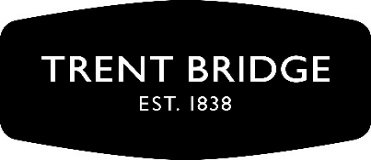 EQUAL OPPORTUNITIES MONITORING FORMEQUAL OPPORTUNITIES MONITORING FORMEQUAL OPPORTUNITIES MONITORING FORMEQUAL OPPORTUNITIES MONITORING FORMEQUAL OPPORTUNITIES MONITORING FORMEQUAL OPPORTUNITIES MONITORING FORMEQUAL OPPORTUNITIES MONITORING FORMEQUAL OPPORTUNITIES MONITORING FORMEQUAL OPPORTUNITIES MONITORING FORMEQUAL OPPORTUNITIES MONITORING FORMEQUAL OPPORTUNITIES MONITORING FORMEQUAL OPPORTUNITIES MONITORING FORMEQUAL OPPORTUNITIES MONITORING FORMEQUAL OPPORTUNITIES MONITORING FORMEQUAL OPPORTUNITIES MONITORING FORMEQUAL OPPORTUNITIES MONITORING FORMEQUAL OPPORTUNITIES MONITORING FORMEQUAL OPPORTUNITIES MONITORING FORMEQUAL OPPORTUNITIES MONITORING FORMEQUAL OPPORTUNITIES MONITORING FORMEQUAL OPPORTUNITIES MONITORING FORMEQUAL OPPORTUNITIES MONITORING FORMEQUAL OPPORTUNITIES MONITORING FORMEQUAL OPPORTUNITIES MONITORING FORMPlease return this form with your application.  It will not be used to shortlist candidates for interview and will not be viewed by the Recruitment Panel.Please return this form with your application.  It will not be used to shortlist candidates for interview and will not be viewed by the Recruitment Panel.Please return this form with your application.  It will not be used to shortlist candidates for interview and will not be viewed by the Recruitment Panel.Please return this form with your application.  It will not be used to shortlist candidates for interview and will not be viewed by the Recruitment Panel.Please return this form with your application.  It will not be used to shortlist candidates for interview and will not be viewed by the Recruitment Panel.Please return this form with your application.  It will not be used to shortlist candidates for interview and will not be viewed by the Recruitment Panel.Please return this form with your application.  It will not be used to shortlist candidates for interview and will not be viewed by the Recruitment Panel.Please return this form with your application.  It will not be used to shortlist candidates for interview and will not be viewed by the Recruitment Panel.Please return this form with your application.  It will not be used to shortlist candidates for interview and will not be viewed by the Recruitment Panel.Please return this form with your application.  It will not be used to shortlist candidates for interview and will not be viewed by the Recruitment Panel.Please return this form with your application.  It will not be used to shortlist candidates for interview and will not be viewed by the Recruitment Panel.Please return this form with your application.  It will not be used to shortlist candidates for interview and will not be viewed by the Recruitment Panel.Please return this form with your application.  It will not be used to shortlist candidates for interview and will not be viewed by the Recruitment Panel.Please return this form with your application.  It will not be used to shortlist candidates for interview and will not be viewed by the Recruitment Panel.Please return this form with your application.  It will not be used to shortlist candidates for interview and will not be viewed by the Recruitment Panel.Please return this form with your application.  It will not be used to shortlist candidates for interview and will not be viewed by the Recruitment Panel.Please return this form with your application.  It will not be used to shortlist candidates for interview and will not be viewed by the Recruitment Panel.Please return this form with your application.  It will not be used to shortlist candidates for interview and will not be viewed by the Recruitment Panel.Please return this form with your application.  It will not be used to shortlist candidates for interview and will not be viewed by the Recruitment Panel.Please return this form with your application.  It will not be used to shortlist candidates for interview and will not be viewed by the Recruitment Panel.Please return this form with your application.  It will not be used to shortlist candidates for interview and will not be viewed by the Recruitment Panel.Please return this form with your application.  It will not be used to shortlist candidates for interview and will not be viewed by the Recruitment Panel.Please return this form with your application.  It will not be used to shortlist candidates for interview and will not be viewed by the Recruitment Panel.Please return this form with your application.  It will not be used to shortlist candidates for interview and will not be viewed by the Recruitment Panel.Please return this form with your application.  It will not be used to shortlist candidates for interview and will not be viewed by the Recruitment Panel.Nottinghamshire County Cricket Club will aspire to be an equal opportunities employer and to ensure that no job applicant or employee receives less favourable treatment on the grounds of sex, race, colour, nationality, ethnic national origins, marital status, disability, sexual orientation, age, trade union activity or religious belief.Nottinghamshire County Cricket Club will aspire to be an equal opportunities employer and to ensure that no job applicant or employee receives less favourable treatment on the grounds of sex, race, colour, nationality, ethnic national origins, marital status, disability, sexual orientation, age, trade union activity or religious belief.Nottinghamshire County Cricket Club will aspire to be an equal opportunities employer and to ensure that no job applicant or employee receives less favourable treatment on the grounds of sex, race, colour, nationality, ethnic national origins, marital status, disability, sexual orientation, age, trade union activity or religious belief.Nottinghamshire County Cricket Club will aspire to be an equal opportunities employer and to ensure that no job applicant or employee receives less favourable treatment on the grounds of sex, race, colour, nationality, ethnic national origins, marital status, disability, sexual orientation, age, trade union activity or religious belief.Nottinghamshire County Cricket Club will aspire to be an equal opportunities employer and to ensure that no job applicant or employee receives less favourable treatment on the grounds of sex, race, colour, nationality, ethnic national origins, marital status, disability, sexual orientation, age, trade union activity or religious belief.Nottinghamshire County Cricket Club will aspire to be an equal opportunities employer and to ensure that no job applicant or employee receives less favourable treatment on the grounds of sex, race, colour, nationality, ethnic national origins, marital status, disability, sexual orientation, age, trade union activity or religious belief.Nottinghamshire County Cricket Club will aspire to be an equal opportunities employer and to ensure that no job applicant or employee receives less favourable treatment on the grounds of sex, race, colour, nationality, ethnic national origins, marital status, disability, sexual orientation, age, trade union activity or religious belief.Nottinghamshire County Cricket Club will aspire to be an equal opportunities employer and to ensure that no job applicant or employee receives less favourable treatment on the grounds of sex, race, colour, nationality, ethnic national origins, marital status, disability, sexual orientation, age, trade union activity or religious belief.Nottinghamshire County Cricket Club will aspire to be an equal opportunities employer and to ensure that no job applicant or employee receives less favourable treatment on the grounds of sex, race, colour, nationality, ethnic national origins, marital status, disability, sexual orientation, age, trade union activity or religious belief.Nottinghamshire County Cricket Club will aspire to be an equal opportunities employer and to ensure that no job applicant or employee receives less favourable treatment on the grounds of sex, race, colour, nationality, ethnic national origins, marital status, disability, sexual orientation, age, trade union activity or religious belief.Nottinghamshire County Cricket Club will aspire to be an equal opportunities employer and to ensure that no job applicant or employee receives less favourable treatment on the grounds of sex, race, colour, nationality, ethnic national origins, marital status, disability, sexual orientation, age, trade union activity or religious belief.Nottinghamshire County Cricket Club will aspire to be an equal opportunities employer and to ensure that no job applicant or employee receives less favourable treatment on the grounds of sex, race, colour, nationality, ethnic national origins, marital status, disability, sexual orientation, age, trade union activity or religious belief.Nottinghamshire County Cricket Club will aspire to be an equal opportunities employer and to ensure that no job applicant or employee receives less favourable treatment on the grounds of sex, race, colour, nationality, ethnic national origins, marital status, disability, sexual orientation, age, trade union activity or religious belief.Nottinghamshire County Cricket Club will aspire to be an equal opportunities employer and to ensure that no job applicant or employee receives less favourable treatment on the grounds of sex, race, colour, nationality, ethnic national origins, marital status, disability, sexual orientation, age, trade union activity or religious belief.Nottinghamshire County Cricket Club will aspire to be an equal opportunities employer and to ensure that no job applicant or employee receives less favourable treatment on the grounds of sex, race, colour, nationality, ethnic national origins, marital status, disability, sexual orientation, age, trade union activity or religious belief.Nottinghamshire County Cricket Club will aspire to be an equal opportunities employer and to ensure that no job applicant or employee receives less favourable treatment on the grounds of sex, race, colour, nationality, ethnic national origins, marital status, disability, sexual orientation, age, trade union activity or religious belief.Nottinghamshire County Cricket Club will aspire to be an equal opportunities employer and to ensure that no job applicant or employee receives less favourable treatment on the grounds of sex, race, colour, nationality, ethnic national origins, marital status, disability, sexual orientation, age, trade union activity or religious belief.Nottinghamshire County Cricket Club will aspire to be an equal opportunities employer and to ensure that no job applicant or employee receives less favourable treatment on the grounds of sex, race, colour, nationality, ethnic national origins, marital status, disability, sexual orientation, age, trade union activity or religious belief.Nottinghamshire County Cricket Club will aspire to be an equal opportunities employer and to ensure that no job applicant or employee receives less favourable treatment on the grounds of sex, race, colour, nationality, ethnic national origins, marital status, disability, sexual orientation, age, trade union activity or religious belief.Nottinghamshire County Cricket Club will aspire to be an equal opportunities employer and to ensure that no job applicant or employee receives less favourable treatment on the grounds of sex, race, colour, nationality, ethnic national origins, marital status, disability, sexual orientation, age, trade union activity or religious belief.Nottinghamshire County Cricket Club will aspire to be an equal opportunities employer and to ensure that no job applicant or employee receives less favourable treatment on the grounds of sex, race, colour, nationality, ethnic national origins, marital status, disability, sexual orientation, age, trade union activity or religious belief.Nottinghamshire County Cricket Club will aspire to be an equal opportunities employer and to ensure that no job applicant or employee receives less favourable treatment on the grounds of sex, race, colour, nationality, ethnic national origins, marital status, disability, sexual orientation, age, trade union activity or religious belief.Nottinghamshire County Cricket Club will aspire to be an equal opportunities employer and to ensure that no job applicant or employee receives less favourable treatment on the grounds of sex, race, colour, nationality, ethnic national origins, marital status, disability, sexual orientation, age, trade union activity or religious belief.Nottinghamshire County Cricket Club will aspire to be an equal opportunities employer and to ensure that no job applicant or employee receives less favourable treatment on the grounds of sex, race, colour, nationality, ethnic national origins, marital status, disability, sexual orientation, age, trade union activity or religious belief.Nottinghamshire County Cricket Club will aspire to be an equal opportunities employer and to ensure that no job applicant or employee receives less favourable treatment on the grounds of sex, race, colour, nationality, ethnic national origins, marital status, disability, sexual orientation, age, trade union activity or religious belief.To ensure that discrimination does not take place during the recruitment process, the Club will keep statistics for all applicants on their ethnic background, age, sex, and whether they have any disabilities.To ensure that discrimination does not take place during the recruitment process, the Club will keep statistics for all applicants on their ethnic background, age, sex, and whether they have any disabilities.To ensure that discrimination does not take place during the recruitment process, the Club will keep statistics for all applicants on their ethnic background, age, sex, and whether they have any disabilities.To ensure that discrimination does not take place during the recruitment process, the Club will keep statistics for all applicants on their ethnic background, age, sex, and whether they have any disabilities.To ensure that discrimination does not take place during the recruitment process, the Club will keep statistics for all applicants on their ethnic background, age, sex, and whether they have any disabilities.To ensure that discrimination does not take place during the recruitment process, the Club will keep statistics for all applicants on their ethnic background, age, sex, and whether they have any disabilities.To ensure that discrimination does not take place during the recruitment process, the Club will keep statistics for all applicants on their ethnic background, age, sex, and whether they have any disabilities.To ensure that discrimination does not take place during the recruitment process, the Club will keep statistics for all applicants on their ethnic background, age, sex, and whether they have any disabilities.To ensure that discrimination does not take place during the recruitment process, the Club will keep statistics for all applicants on their ethnic background, age, sex, and whether they have any disabilities.To ensure that discrimination does not take place during the recruitment process, the Club will keep statistics for all applicants on their ethnic background, age, sex, and whether they have any disabilities.To ensure that discrimination does not take place during the recruitment process, the Club will keep statistics for all applicants on their ethnic background, age, sex, and whether they have any disabilities.To ensure that discrimination does not take place during the recruitment process, the Club will keep statistics for all applicants on their ethnic background, age, sex, and whether they have any disabilities.To ensure that discrimination does not take place during the recruitment process, the Club will keep statistics for all applicants on their ethnic background, age, sex, and whether they have any disabilities.To ensure that discrimination does not take place during the recruitment process, the Club will keep statistics for all applicants on their ethnic background, age, sex, and whether they have any disabilities.To ensure that discrimination does not take place during the recruitment process, the Club will keep statistics for all applicants on their ethnic background, age, sex, and whether they have any disabilities.To ensure that discrimination does not take place during the recruitment process, the Club will keep statistics for all applicants on their ethnic background, age, sex, and whether they have any disabilities.To ensure that discrimination does not take place during the recruitment process, the Club will keep statistics for all applicants on their ethnic background, age, sex, and whether they have any disabilities.To ensure that discrimination does not take place during the recruitment process, the Club will keep statistics for all applicants on their ethnic background, age, sex, and whether they have any disabilities.To ensure that discrimination does not take place during the recruitment process, the Club will keep statistics for all applicants on their ethnic background, age, sex, and whether they have any disabilities.To ensure that discrimination does not take place during the recruitment process, the Club will keep statistics for all applicants on their ethnic background, age, sex, and whether they have any disabilities.To ensure that discrimination does not take place during the recruitment process, the Club will keep statistics for all applicants on their ethnic background, age, sex, and whether they have any disabilities.To ensure that discrimination does not take place during the recruitment process, the Club will keep statistics for all applicants on their ethnic background, age, sex, and whether they have any disabilities.To ensure that discrimination does not take place during the recruitment process, the Club will keep statistics for all applicants on their ethnic background, age, sex, and whether they have any disabilities.To ensure that discrimination does not take place during the recruitment process, the Club will keep statistics for all applicants on their ethnic background, age, sex, and whether they have any disabilities.To ensure that discrimination does not take place during the recruitment process, the Club will keep statistics for all applicants on their ethnic background, age, sex, and whether they have any disabilities.All personal information supplied will be used solely for the purposes stated on this form. No information will be passed on to others or used for purposes other than statistical purposes. Nottinghamshire County Cricket Club is registered under the Data Protection Act.All personal information supplied will be used solely for the purposes stated on this form. No information will be passed on to others or used for purposes other than statistical purposes. Nottinghamshire County Cricket Club is registered under the Data Protection Act.All personal information supplied will be used solely for the purposes stated on this form. No information will be passed on to others or used for purposes other than statistical purposes. Nottinghamshire County Cricket Club is registered under the Data Protection Act.All personal information supplied will be used solely for the purposes stated on this form. No information will be passed on to others or used for purposes other than statistical purposes. Nottinghamshire County Cricket Club is registered under the Data Protection Act.All personal information supplied will be used solely for the purposes stated on this form. No information will be passed on to others or used for purposes other than statistical purposes. Nottinghamshire County Cricket Club is registered under the Data Protection Act.All personal information supplied will be used solely for the purposes stated on this form. No information will be passed on to others or used for purposes other than statistical purposes. Nottinghamshire County Cricket Club is registered under the Data Protection Act.All personal information supplied will be used solely for the purposes stated on this form. No information will be passed on to others or used for purposes other than statistical purposes. Nottinghamshire County Cricket Club is registered under the Data Protection Act.All personal information supplied will be used solely for the purposes stated on this form. No information will be passed on to others or used for purposes other than statistical purposes. Nottinghamshire County Cricket Club is registered under the Data Protection Act.All personal information supplied will be used solely for the purposes stated on this form. No information will be passed on to others or used for purposes other than statistical purposes. Nottinghamshire County Cricket Club is registered under the Data Protection Act.All personal information supplied will be used solely for the purposes stated on this form. No information will be passed on to others or used for purposes other than statistical purposes. Nottinghamshire County Cricket Club is registered under the Data Protection Act.All personal information supplied will be used solely for the purposes stated on this form. No information will be passed on to others or used for purposes other than statistical purposes. Nottinghamshire County Cricket Club is registered under the Data Protection Act.All personal information supplied will be used solely for the purposes stated on this form. No information will be passed on to others or used for purposes other than statistical purposes. Nottinghamshire County Cricket Club is registered under the Data Protection Act.All personal information supplied will be used solely for the purposes stated on this form. No information will be passed on to others or used for purposes other than statistical purposes. Nottinghamshire County Cricket Club is registered under the Data Protection Act.All personal information supplied will be used solely for the purposes stated on this form. No information will be passed on to others or used for purposes other than statistical purposes. Nottinghamshire County Cricket Club is registered under the Data Protection Act.All personal information supplied will be used solely for the purposes stated on this form. No information will be passed on to others or used for purposes other than statistical purposes. Nottinghamshire County Cricket Club is registered under the Data Protection Act.All personal information supplied will be used solely for the purposes stated on this form. No information will be passed on to others or used for purposes other than statistical purposes. Nottinghamshire County Cricket Club is registered under the Data Protection Act.All personal information supplied will be used solely for the purposes stated on this form. No information will be passed on to others or used for purposes other than statistical purposes. Nottinghamshire County Cricket Club is registered under the Data Protection Act.All personal information supplied will be used solely for the purposes stated on this form. No information will be passed on to others or used for purposes other than statistical purposes. Nottinghamshire County Cricket Club is registered under the Data Protection Act.All personal information supplied will be used solely for the purposes stated on this form. No information will be passed on to others or used for purposes other than statistical purposes. Nottinghamshire County Cricket Club is registered under the Data Protection Act.All personal information supplied will be used solely for the purposes stated on this form. No information will be passed on to others or used for purposes other than statistical purposes. Nottinghamshire County Cricket Club is registered under the Data Protection Act.All personal information supplied will be used solely for the purposes stated on this form. No information will be passed on to others or used for purposes other than statistical purposes. Nottinghamshire County Cricket Club is registered under the Data Protection Act.All personal information supplied will be used solely for the purposes stated on this form. No information will be passed on to others or used for purposes other than statistical purposes. Nottinghamshire County Cricket Club is registered under the Data Protection Act.All personal information supplied will be used solely for the purposes stated on this form. No information will be passed on to others or used for purposes other than statistical purposes. Nottinghamshire County Cricket Club is registered under the Data Protection Act.All personal information supplied will be used solely for the purposes stated on this form. No information will be passed on to others or used for purposes other than statistical purposes. Nottinghamshire County Cricket Club is registered under the Data Protection Act.All personal information supplied will be used solely for the purposes stated on this form. No information will be passed on to others or used for purposes other than statistical purposes. Nottinghamshire County Cricket Club is registered under the Data Protection Act.We would be grateful, therefore, if you would complete the form below.We would be grateful, therefore, if you would complete the form below.We would be grateful, therefore, if you would complete the form below.We would be grateful, therefore, if you would complete the form below.We would be grateful, therefore, if you would complete the form below.We would be grateful, therefore, if you would complete the form below.We would be grateful, therefore, if you would complete the form below.We would be grateful, therefore, if you would complete the form below.We would be grateful, therefore, if you would complete the form below.We would be grateful, therefore, if you would complete the form below.We would be grateful, therefore, if you would complete the form below.We would be grateful, therefore, if you would complete the form below.We would be grateful, therefore, if you would complete the form below.We would be grateful, therefore, if you would complete the form below.We would be grateful, therefore, if you would complete the form below.We would be grateful, therefore, if you would complete the form below.We would be grateful, therefore, if you would complete the form below.We would be grateful, therefore, if you would complete the form below.Post applied for:Post applied for:Post applied for:Post applied for:Post applied for:Where did you see this vacancy:Where did you see this vacancy:Where did you see this vacancy:Where did you see this vacancy:Where did you see this vacancy:Where did you see this vacancy:Where did you see this vacancy:Where did you see this vacancy:Where did you see this vacancy:GENDER:GENDER:GENDER:MaleMaleFemaleFemaleFemaleAGE:AGE:16-1716-1718-2518-2526-3526-3536-4536-4546-5546-5556-6456-6465+65+ETHNICITY:ETHNICITY:ETHNICITY:ETHNICITY:WHITEWHITEWHITEMIXED (DUAL HERITAGE)MIXED (DUAL HERITAGE)MIXED (DUAL HERITAGE)MIXED (DUAL HERITAGE)MIXED (DUAL HERITAGE)MIXED (DUAL HERITAGE)MIXED (DUAL HERITAGE)MIXED (DUAL HERITAGE)ASIAN or ASIAN BRITISHASIAN or ASIAN BRITISHASIAN or ASIAN BRITISHASIAN or ASIAN BRITISHASIAN or ASIAN BRITISHASIAN or ASIAN BRITISHASIAN or ASIAN BRITISHBritishBritishWhite & Black CaribbeanWhite & Black CaribbeanWhite & Black CaribbeanWhite & Black CaribbeanWhite & Black CaribbeanWhite & Black CaribbeanWhite & Black CaribbeanIndianIndianIrishIrishWhite & Black AfricanWhite & Black AfricanWhite & Black AfricanWhite & Black AfricanWhite & Black AfricanWhite & Black AfricanPakistaniPakistaniPakistaniGypsy/RomanyGypsy/RomanyGypsy/RomanyGypsy/RomanyGypsy/RomanyWhite & AsianWhite & AsianWhite & AsianWhite & AsianBangladeshiBangladeshiBangladeshiBangladeshiOther WhiteOther WhiteOther WhiteOther WhiteOther MixedOther MixedOther MixedOther MixedOther AsianOther AsianOther AsianOther AsianPlease specifyPlease specifyPlease specifyPlease specifyPlease specifyPlease specifyPlease specifyPlease specifyPlease specifyPlease specifyPlease specifyPlease specifyBLACK or BLACK BRITISHBLACK or BLACK BRITISHBLACK or BLACK BRITISHBLACK or BLACK BRITISHBLACK or BLACK BRITISHBLACK or BLACK BRITISHBLACK or BLACK BRITISHOTHER ETHNIC GROUPOTHER ETHNIC GROUPOTHER ETHNIC GROUPOTHER ETHNIC GROUPOTHER ETHNIC GROUPOTHER ETHNIC GROUPOTHER ETHNIC GROUPCaribbeanCaribbeanCaribbeanChineseChineseChineseAfricanAfricanAfricanOther Ethnic GroupOther Ethnic GroupOther Ethnic GroupOther Ethnic GroupOther Ethnic GroupOther Ethnic GroupOther BlackOther BlackOther BlackOther BlackPlease specifyPlease specifyPlease specifyPlease specifyPlease specifyPlease specifyPlease specifyPlease specifyAre you disabled?Are you disabled?Are you disabled?Are you disabled?Are you disabled?Are you disabled?YESYESNONOIf so, are you a registered disabled person?If so, are you a registered disabled person?If so, are you a registered disabled person?If so, are you a registered disabled person?If so, are you a registered disabled person?If so, are you a registered disabled person?If so, are you a registered disabled person?If so, are you a registered disabled person?If so, are you a registered disabled person?If so, are you a registered disabled person?If so, are you a registered disabled person?If so, are you a registered disabled person?YESYESNONODECLARATION:DECLARATION:DECLARATION:DECLARATION:DECLARATION:I consent to the collection, storage and use of my gender, age, ethnicity and disability details. I understand that these details will not be used as part of the selection process.  I understand that any of these details will only involve producing anonymous statistics to monitor the effectiveness of Nottinghamshire County Cricket Club's recruitment process.I consent to the collection, storage and use of my gender, age, ethnicity and disability details. I understand that these details will not be used as part of the selection process.  I understand that any of these details will only involve producing anonymous statistics to monitor the effectiveness of Nottinghamshire County Cricket Club's recruitment process.I consent to the collection, storage and use of my gender, age, ethnicity and disability details. I understand that these details will not be used as part of the selection process.  I understand that any of these details will only involve producing anonymous statistics to monitor the effectiveness of Nottinghamshire County Cricket Club's recruitment process.I consent to the collection, storage and use of my gender, age, ethnicity and disability details. I understand that these details will not be used as part of the selection process.  I understand that any of these details will only involve producing anonymous statistics to monitor the effectiveness of Nottinghamshire County Cricket Club's recruitment process.I consent to the collection, storage and use of my gender, age, ethnicity and disability details. I understand that these details will not be used as part of the selection process.  I understand that any of these details will only involve producing anonymous statistics to monitor the effectiveness of Nottinghamshire County Cricket Club's recruitment process.I consent to the collection, storage and use of my gender, age, ethnicity and disability details. I understand that these details will not be used as part of the selection process.  I understand that any of these details will only involve producing anonymous statistics to monitor the effectiveness of Nottinghamshire County Cricket Club's recruitment process.I consent to the collection, storage and use of my gender, age, ethnicity and disability details. I understand that these details will not be used as part of the selection process.  I understand that any of these details will only involve producing anonymous statistics to monitor the effectiveness of Nottinghamshire County Cricket Club's recruitment process.I consent to the collection, storage and use of my gender, age, ethnicity and disability details. I understand that these details will not be used as part of the selection process.  I understand that any of these details will only involve producing anonymous statistics to monitor the effectiveness of Nottinghamshire County Cricket Club's recruitment process.I consent to the collection, storage and use of my gender, age, ethnicity and disability details. I understand that these details will not be used as part of the selection process.  I understand that any of these details will only involve producing anonymous statistics to monitor the effectiveness of Nottinghamshire County Cricket Club's recruitment process.I consent to the collection, storage and use of my gender, age, ethnicity and disability details. I understand that these details will not be used as part of the selection process.  I understand that any of these details will only involve producing anonymous statistics to monitor the effectiveness of Nottinghamshire County Cricket Club's recruitment process.I consent to the collection, storage and use of my gender, age, ethnicity and disability details. I understand that these details will not be used as part of the selection process.  I understand that any of these details will only involve producing anonymous statistics to monitor the effectiveness of Nottinghamshire County Cricket Club's recruitment process.I consent to the collection, storage and use of my gender, age, ethnicity and disability details. I understand that these details will not be used as part of the selection process.  I understand that any of these details will only involve producing anonymous statistics to monitor the effectiveness of Nottinghamshire County Cricket Club's recruitment process.I consent to the collection, storage and use of my gender, age, ethnicity and disability details. I understand that these details will not be used as part of the selection process.  I understand that any of these details will only involve producing anonymous statistics to monitor the effectiveness of Nottinghamshire County Cricket Club's recruitment process.I consent to the collection, storage and use of my gender, age, ethnicity and disability details. I understand that these details will not be used as part of the selection process.  I understand that any of these details will only involve producing anonymous statistics to monitor the effectiveness of Nottinghamshire County Cricket Club's recruitment process.I consent to the collection, storage and use of my gender, age, ethnicity and disability details. I understand that these details will not be used as part of the selection process.  I understand that any of these details will only involve producing anonymous statistics to monitor the effectiveness of Nottinghamshire County Cricket Club's recruitment process.I consent to the collection, storage and use of my gender, age, ethnicity and disability details. I understand that these details will not be used as part of the selection process.  I understand that any of these details will only involve producing anonymous statistics to monitor the effectiveness of Nottinghamshire County Cricket Club's recruitment process.I consent to the collection, storage and use of my gender, age, ethnicity and disability details. I understand that these details will not be used as part of the selection process.  I understand that any of these details will only involve producing anonymous statistics to monitor the effectiveness of Nottinghamshire County Cricket Club's recruitment process.I consent to the collection, storage and use of my gender, age, ethnicity and disability details. I understand that these details will not be used as part of the selection process.  I understand that any of these details will only involve producing anonymous statistics to monitor the effectiveness of Nottinghamshire County Cricket Club's recruitment process.I consent to the collection, storage and use of my gender, age, ethnicity and disability details. I understand that these details will not be used as part of the selection process.  I understand that any of these details will only involve producing anonymous statistics to monitor the effectiveness of Nottinghamshire County Cricket Club's recruitment process.I consent to the collection, storage and use of my gender, age, ethnicity and disability details. I understand that these details will not be used as part of the selection process.  I understand that any of these details will only involve producing anonymous statistics to monitor the effectiveness of Nottinghamshire County Cricket Club's recruitment process.I consent to the collection, storage and use of my gender, age, ethnicity and disability details. I understand that these details will not be used as part of the selection process.  I understand that any of these details will only involve producing anonymous statistics to monitor the effectiveness of Nottinghamshire County Cricket Club's recruitment process.I consent to the collection, storage and use of my gender, age, ethnicity and disability details. I understand that these details will not be used as part of the selection process.  I understand that any of these details will only involve producing anonymous statistics to monitor the effectiveness of Nottinghamshire County Cricket Club's recruitment process.I consent to the collection, storage and use of my gender, age, ethnicity and disability details. I understand that these details will not be used as part of the selection process.  I understand that any of these details will only involve producing anonymous statistics to monitor the effectiveness of Nottinghamshire County Cricket Club's recruitment process.I consent to the collection, storage and use of my gender, age, ethnicity and disability details. I understand that these details will not be used as part of the selection process.  I understand that any of these details will only involve producing anonymous statistics to monitor the effectiveness of Nottinghamshire County Cricket Club's recruitment process.I consent to the collection, storage and use of my gender, age, ethnicity and disability details. I understand that these details will not be used as part of the selection process.  I understand that any of these details will only involve producing anonymous statistics to monitor the effectiveness of Nottinghamshire County Cricket Club's recruitment process.Signed Signed Signed Date Date If you are applying on-line and are subsequently the successful candidate, you will be required to sign a printed copy of the Equal Opportunities Monitoring FormIf you are applying on-line and are subsequently the successful candidate, you will be required to sign a printed copy of the Equal Opportunities Monitoring FormIf you are applying on-line and are subsequently the successful candidate, you will be required to sign a printed copy of the Equal Opportunities Monitoring FormIf you are applying on-line and are subsequently the successful candidate, you will be required to sign a printed copy of the Equal Opportunities Monitoring FormIf you are applying on-line and are subsequently the successful candidate, you will be required to sign a printed copy of the Equal Opportunities Monitoring FormIf you are applying on-line and are subsequently the successful candidate, you will be required to sign a printed copy of the Equal Opportunities Monitoring FormIf you are applying on-line and are subsequently the successful candidate, you will be required to sign a printed copy of the Equal Opportunities Monitoring FormIf you are applying on-line and are subsequently the successful candidate, you will be required to sign a printed copy of the Equal Opportunities Monitoring FormIf you are applying on-line and are subsequently the successful candidate, you will be required to sign a printed copy of the Equal Opportunities Monitoring FormIf you are applying on-line and are subsequently the successful candidate, you will be required to sign a printed copy of the Equal Opportunities Monitoring FormIf you are applying on-line and are subsequently the successful candidate, you will be required to sign a printed copy of the Equal Opportunities Monitoring FormIf you are applying on-line and are subsequently the successful candidate, you will be required to sign a printed copy of the Equal Opportunities Monitoring FormIf you are applying on-line and are subsequently the successful candidate, you will be required to sign a printed copy of the Equal Opportunities Monitoring FormIf you are applying on-line and are subsequently the successful candidate, you will be required to sign a printed copy of the Equal Opportunities Monitoring FormIf you are applying on-line and are subsequently the successful candidate, you will be required to sign a printed copy of the Equal Opportunities Monitoring FormIf you are applying on-line and are subsequently the successful candidate, you will be required to sign a printed copy of the Equal Opportunities Monitoring FormIf you are applying on-line and are subsequently the successful candidate, you will be required to sign a printed copy of the Equal Opportunities Monitoring FormIf you are applying on-line and are subsequently the successful candidate, you will be required to sign a printed copy of the Equal Opportunities Monitoring FormIf you are applying on-line and are subsequently the successful candidate, you will be required to sign a printed copy of the Equal Opportunities Monitoring FormIf you are applying on-line and are subsequently the successful candidate, you will be required to sign a printed copy of the Equal Opportunities Monitoring FormIf you are applying on-line and are subsequently the successful candidate, you will be required to sign a printed copy of the Equal Opportunities Monitoring FormIf you are applying on-line and are subsequently the successful candidate, you will be required to sign a printed copy of the Equal Opportunities Monitoring FormIf you are applying on-line and are subsequently the successful candidate, you will be required to sign a printed copy of the Equal Opportunities Monitoring FormIf you are applying on-line and are subsequently the successful candidate, you will be required to sign a printed copy of the Equal Opportunities Monitoring FormIf you are applying on-line and are subsequently the successful candidate, you will be required to sign a printed copy of the Equal Opportunities Monitoring Form